附件1、报到位置图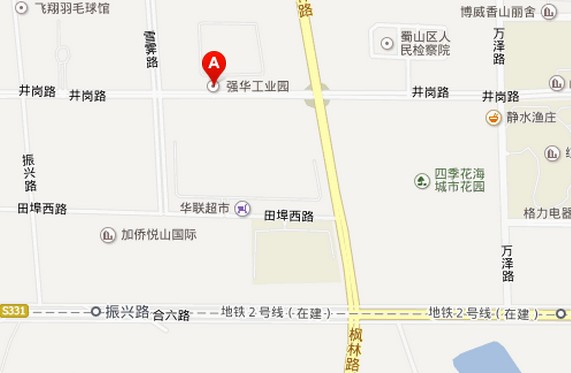 